Stellungnahme der Polizeiseelsorge NRW zur Corona-Krise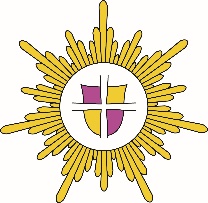 Die Polizeiseelsorge in NRW unterstützt aktiv alle Maßnahmen, die zur Verlangsamung der Verbreitung des Coronavirus beitragen. Aus diesem Grund sagen wir alle unsere Veranstaltungen, Seminare und Freizeiten mit Gruppen bis auf weiteres ab. Ebenso reduzieren wir vorerst die Besuche von Dienststellen auf das unbedingt notwendige Maß. Die Begleitung von Polizistinnen und Polizisten sowie Polizeibeschäftigten nach belastenden Ereignissen werden wir aber uneingeschränkt wahrnehmen.Ebenso sind wir rund um die Uhr telefonisch erreichbar und werden uns bemühen, auch auf diesem Weg Sie so gut wie möglich zu unterstützen und begleiten. Haben Sie keine Scheu, den/die jeweiligen Seelsorgerinnen und Seelsorger Ihrer Behörde persönlich anzurufen oder per Mail anzuschreiben, um gegebenenfalls individuelle Möglichkeiten abzusprechen.Wir wünschen Ihnen allen die nötige Kraft und die Unterstützung, die Sie in diesen Wochen brauchen.Für die Polizeiseelsorge NRWWerner Schiewek, Rainer Dürscheid, Dietrich Bredt-Dehnen